Rapporto Cinema 2019Il nuovo volume di ricerca della Fondazione Ente dello Spettacolo
La presentazione giovedì 29 agosto, ore 14.30alla Mostra Internazionale d’Arte Cinematografica di VeneziaSarà presentato giovedì 29 agosto 2019 alle ore 14.30 presso lo Spazio FEdS (Sala Tropicana 1, Hotel Excelsior), durante la 76° edizione della Mostra del Cinema di Venezia.Rapporto Cinema 2019 è curato da Fondazione Ente dello Spettacolo e realizzato in collaborazione con l’Istituto Giuseppe Toniolo e l’Università Cattolica del Sacro Cuore di Milano.All’incontro saranno presenti: Francesco Toniolo, Docente di Linguaggi e Semiotica dei Prodotti Mediali Università Cattolica del Sacro Cuore di Milano e Francesco Rutelli, Presidente ANICA.
Modera Federico Pontiggia, critico cinematografico «Rivista del Cinematografo».Giunto alla sua 10° edizione, il volume quest’anno esplora la relazione, profonda e sfaccettata, della generazione nata nel terzo millennio e il cinema, con il quale la “generazione Zeta” sviluppa un’immagine di sé, dei propri gusti e della propria identità.Non solo: fotografato anche il rapporto dei giovani con la sala cinematografica e, in alternativa, con altri strumenti e dispositivi. Il film è, dunque, ancora un rituale generazionale?Francesco Rutelli, presidente ANICA, risponde così: “Il film è ancora un rituale generazionale e l’esperienza di visione in sala non eguagliabile. Sono cambiate e cambieranno ancora le modalità di fruizione dei film, ma le sale sono imprescindibili e lo rimarranno, per godere di un film, e non solo. Penso a concerti, eventi che creano aggregazione sociale, uno degli obiettivi, da sempre, del prodotto culturale. Certamente la generazione Zeta è abituata ad usare altri device come mezzo per la visione dei prodotti audiovisivi, soprattutto brevi o brevissimi. Ma le sale sono molto frequentate, specialmente per i blockbuster. Dobbiamo garantire queste diverse fruizioni, rispondere in modo innovativo alla nuova domanda, ma anche puntare a ridurre i crimini informatici, perché la pirateria è il primo killer della creatività e dell’occupazione nella filiera Cinema-Audiovisivo-Digitale”Anche la Prof.ssa Mariagrazia Fanchi, dell’Università Cattolica, e il Prof. Alessandro Rosina, dell’Istituto Toniolo, affermano: “Il volume di Fondazione Ente dello Spettacolo darà conto di questa complessità, con affondi sul ruolo che famiglia e reti relazionali rivestono nella definizione dell’esperienza del cinema della generazione Zeta”.“Contrariamente a quanto si dice, i giovani credono moltissimo nel cinema, oggi, come strumento di formazione” aggiunge Mons. Davide Milani, Presidente di Fondazione Ente dello Spettacolo, “e Rapporto Cinema 2019 intende osservare, e sottolineare, l’importanza di questa scelta”.Il volume è curato da Mariagrazia Fanchi, Alessandro Rosina, Fabio Introini e Francesco Toniolo, con i contributi scientifici dell’Osservatorio Giovani dell’Istituto Toniolo, dell’Università Cattolica del Sacro Cuore di Milano, e la partnership tecnica della società di ricerca TIPSIl progetto è realizzato con il riconoscimento della Direzione Generale Cinema del Ministero per i beni e le attività culturali.In collaborazione con: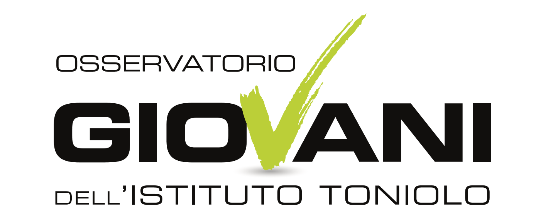 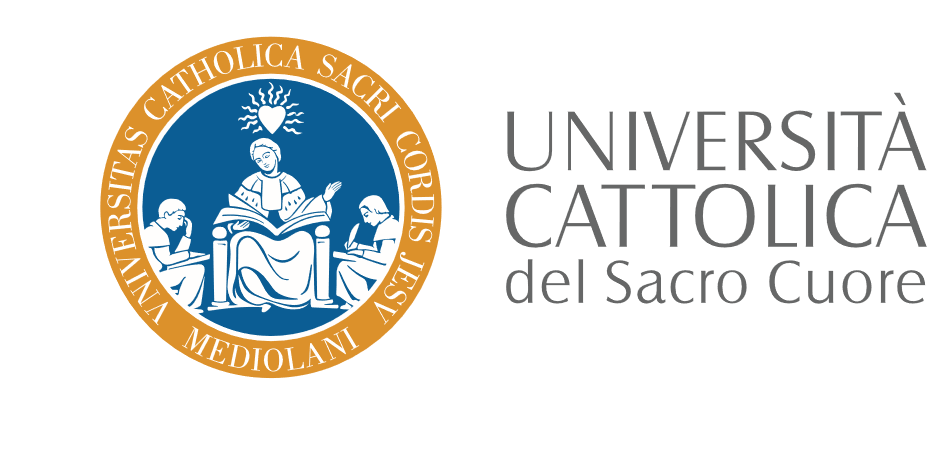 